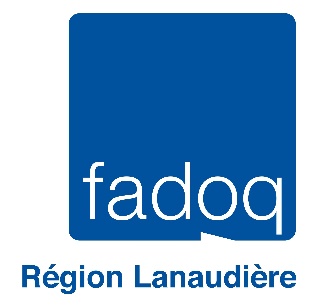 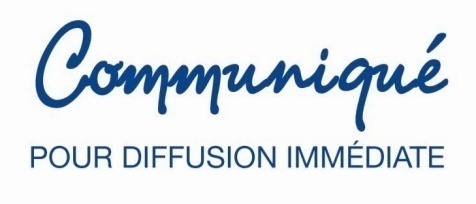 Fermeture du bureau régionalet annulation des Jeux FADOQLanaudière, le 17 mars 2020 - Dans le contexte actuel de pandémie par le coronavirus (COVID-19) et des nouvelles mesures gouvernementales et parce que nous avons à cœur la santé de notre clientèle, FADOQ – Région Lanaudière, en collaboration avec le Réseau FADOQ, a pris les décisions suivantes :Bureau régionalNous fermons dès maintenant notre bureau et notre comptoir de service à la clientèle situés au 626, boulevard Manseau et ce, jusqu’au 12 avril 2020 et incitons nos clubs FADOQ possédant des bureaux à faire de même. Nous maintenons notre service téléphonique, pour toutes et tous, accessible via le 450 759-7422 poste 0.Activités et événementsNous suspendons les rencontres de secteurs jusqu’au 12 avril 2020, ainsi que nos activités et événements prévus à la programmation régionale jusqu’au 12 avril 2020 et incitons nos clubs FADOQ à faire de même. Nous ferons l’annonce en temps opportun des nouvelles dates des activités selon l’avancement de la situation et des modalités de remboursement s’il y a lieu.Nous annulons les Jeux FADOQ – Région Lanaudière et le tournoi de pickleball prévus le 2 mai 2020 au Cégep à Joliette, ainsi que le tournoi de petites quilles le 1er mai 2020. Des modalités de remboursement seront mises en place et vous seront communiquées dans les prochaines semaines. Nous maintenons, pour l’instant, le tournoi de pétanque régional du 22 mai 2020 et le tournoi de golf (complet) du 9 juin 2020. Agir ensemble !"Un des enjeux derrière ces mesures est de ralentir la propagation du coronavirus (COVID-19). Nous vous invitons à rester à la maison, à ne sortir que lorsque nécessaire et à limiter le plus possible le nombre de personnes que vous allez croiser. Ce n'est pas le temps de paniquer mais c’est le temps d’agir ensemble en respect des recommandations gouvernementales. J’ajouterais également une recommandation à celles déjà émises soit de sortir à l’extérieur à proximité de votre maison pour profiter du grand air à chaque fois que cela vous est possible et de passer un coup de fil à vos proches aînés!" a déclaré madame Caroline Majeau, directrice générale de FADOQ – Région Lanaudière.Avec plus de 550 000 membres dont plus de 43 000 dans la région de Lanaudière, le Réseau FADOQ est le plus important organisme d’aînés au Canada. Sa mission est de rassembler et représenter les personnes de 50 ans et plus pour les aider à maintenir et améliorer leur qualité de vie. Le Réseau défend et fait la promotion de leurs droits et valorise leur apport à la société. Il leur offre plusieurs programmes, services et activités, ainsi qu’une gamme de loisirs pour les inciter à demeurer actifs physiquement et intellectuellement.- 30 -Source et demande d’entrevue avec la direction générale :Isabelle Padula 	Responsable des communications	FADOQ - Région Lanaudière 	450 916-0526